Fíggjarmálaráðið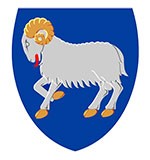 Uppskot tilKunngerðumbroyttan linkingarháttVið heimild í § 1, nr. 2,protokolpunkt X, stk. 2 í løgtingslóg nr. 196 frá 21. desember 2018  verður ásett:§ 1. Ásetingin í grein 25, stykki 2.c), í § 1, nr. 1 í løgtingslógini verður strikað.§ 2. Henda kunngerð kemur í gildi dagin eftir, at hon er kunngjørd.Stk. 2. § 1 hevur virknað fyri inntøkuár, sum byrja 1. januar 2025 ella seinni.Fíggjarmálaráðið, 24. juni 2024Ruth Vanglandsstýriskvinna/ Bjarni Askham BjarnasonDagfesting: 24. juni 2024Mál nr.:24/14341Málsviðgjørt:JEKUmmælistíð:Frá 24.06. til 22.07.2024Eftirkannað:Lógartænastandagfestir 